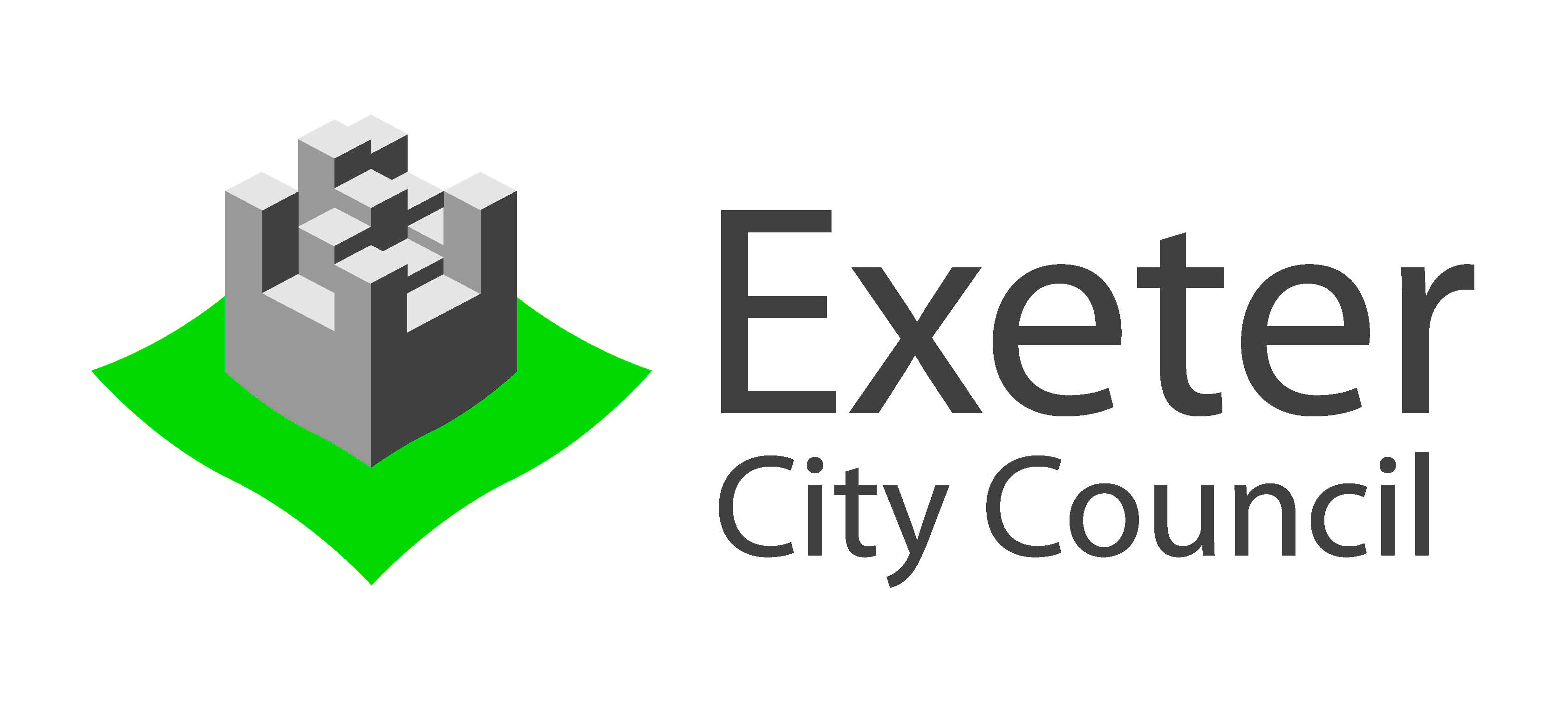 Job DescriptionJOB TITLE				:	UNDERGROUND PASSAGES SUPERVISORGRADE				:	5POST NO				:	0283SERVICE				:	Facilities & MarketsUNIT					:	Tourism FacilitiesREPORTS TO			:	Visitor Facilities Manager ( VFM)RESPONSIBILE FOR		:	Visitor GuidesLIAISON WITH			:	Visitor Facilities Manager, Exeter Visitor Information & Tickets,Tourism Promotion & Support Officer, local businesses & members of the publicPURPOSE OF JOBTo act as supervisor of the visitor guides at Exeter’s Underground Passages and to assist in the day-to-day operation of Exeter’s Underground Passages. To provide an efficient, customer friendly, guiding service to members of the public.MAIN ACTIVITIESTo assist the VFM in the day to day operation and management of Exeter’s Underground Passages including all aspects of staff recruitment, staff supervision and development, maintenance, security, public health and safety.Providing the first point of assistance to the public using the Underground Passages, answering questions both by telephone and in person, offering information about the Underground Passages, displays and related mattersGuiding organised parties and members of the public through the Underground Passages in accordance with the Council’s health and safety and insurance policies.Safeguarding the public by preserving good order and discipline by taking responsibility for them in emergency situations (e.g. fire alarms   etc) and generally ensuring that their visit is pleasant and safe.  Responding to any issues raised by visitors.Collecting and accounting for cash in respect of sales of goods,  tickets and admissions using manual and computerised records, operations of tills in accordance with financial regulations and responsibility for cashing up and cash floats, as appropriate. Assisting with the weekly banking.  Operating the reception and shop sales point. Stock ordering.To be prepared to work at weekends and in the evenings and to cover for staff at the Custom House Visitor Centre and at Exeter Visitor Information & Tickets.To be responsible for locking up the buildings after closing time to ensure all visitors have left the premises.  Operating any electronic or other security/surveillance equipment in accordance with Health and Safety Regulations.Assisting in the development and operation of special events.Acting as key holder for the Underground Passages and in the absence of the Visitor Facilities Manager to be on call for emergencies arising at the Underground Passages.To offer a group booking service at the Underground Passages and to assist the VFM in monitoring visitor numbers, income generation and on occasion to undertake customer surveys.In liaison with the VFM and when staffing levels permit to assist school parties in using and handling the collections. To wear period or other costume to enhance the enjoyment of visitors, as required.Cleaning of special areas such as displays and stores and maintaining the Underground Passages to allow safe access by the public, in accordance with Health and Safety Regulations.Assistance in the maintenance & monitoring of environmental control and monitoring equipment, such as gas readers and Radon monitors. Also to include audiovisual equipment and interactive displays.To assist the Tourism Promotion and Support Officer and the VFM in the promotion of the City’s heritage and on occasion to attend tourism exhibitions.To undertake any other duties commensurate with the grading of this post within the Markets & Facilities serviceDATE LAST UPDATED:  November 2017Person SpecificationJOB TITLE	:	Underground Passages SupervisorGRADE	:	5		POST NO	:	ED05139SERVICE	:	Facilities & MarketsUNIT		:	Tourism FacilitiesCOMPLETED BY:		Visitor Facilities ManagerDATE:			November 2017CATEGORY: A – Application C-Certificates T – Testing I – Interview                           R - ReferenceSELECTION CRITERIAESSENTIALDESIRABLECATEGORYQUALIFICATIONSA levels or equivalentdegreeTourism or Heritage qualificationsCustomer care qualificationsFirst aid certificate A CA CA CA CA CEXPERIENCE/KNOWLEDGE SKILLSSupervisory experience and skillsExperience of dealing with the publicGood knowledge of customer careGood verbal and written communication skillsIT and keyboard skillsCash handlingExperience of working as a tour guide or in a visitor attractionGood knowledge of Exeter’s history and heritageKnowledge of health and safety issues Retail experience including stock monitoringKnowledge about the up keep of historic buildingsA  I RA I RA, I RA IA IA, I RA, I RA I RA I A I A I SPECIAL REQUIREMENTS/ATTITUDEWorking as part of a teamSelf-motivated and able to carry out duties with the minimum of supervisionConfident under pressureFamiliar with audio – visual equipmentResearch skillsA,I ,RA, I, RA I, RA,IA,IOTHERTo work weekends and evenings as requiredHold a full  driving licenceEuropean languageA, IA, IA, I